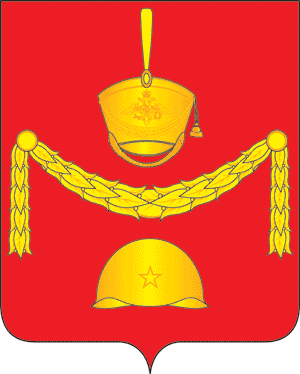 СОВЕТ ДЕПУТАТОВПОСЕЛЕНИЯ РОГОВСКОЕ В ГОРОДЕ МОСКВЕПРОЕКТ РЕШЕНИЕ25 января 2024 года № 65/Об утверждении Правил аккредитации журналистов средств массовой информации при органах местного самоуправления  поселения Роговское в городе МосквеВ соответствии с Законом Российской Федерации от 27 декабря 1991 года № 2124-1 «О средствах массовой информации», Уставом поселения Роговское в городе Москве  Совет депутатов поселения Роговское решил:1. Утвердить Правила аккредитации журналистов средств массовой информации при органах местного самоуправления поселения Роговское в городе Москве (приложение).2. Опубликовать настоящее решение в бюллетене «Московский муниципальный вестник» и сетевом издании «Московский муниципальный вестник».3. Признать утратившим силу решение Совета депутатов поселения Роговское от 27 октября 2016 года № 32/11 «Об утверждении Правил аккредитации журналистов средств массовой информации при органах местного самоуправления поселения Роговское».Глава поселения Роговское                                                                   О.А. ВдовинаПриложение к решению Совета депутатов  поселения Роговское в городе Москвеот  __________ 20__ года №Правила аккредитации журналистов средств массовой информации при органах местного самоуправления поселения Роговское в городе МосквеОбщие положения1. Настоящие Правила устанавливают порядок аккредитации журналистов средств массовой информации (далее – журналисты, СМИ) при органах местного самоуправления поселения Роговское в городе Москве (далее – органы местного самоуправления).Настоящие Правила распространяются также на сопровождающих журналистов технических специалистов СМИ (далее – технические специалисты).2. Аккредитация журналистов при органах местного самоуправления (далее – аккредитация) проводится в целях обеспечения оперативного получения и распространения через СМИ среди неопределенного круга лиц (пользователей информацией) достоверной информации о деятельности органов местного самоуправления, организации работы аккредитованных журналистов в органах местного самоуправления.3. Право на аккредитацию имеют действующие российские СМИ, зарегистрированные уполномоченным Правительством Российской Федерации федеральным органом исполнительной власти (его территориальным органом), а также действующие зарубежные (иностранные) СМИ, зарубежные (иностранные) корреспонденты, которые аккредитованы Министерством иностранных дел Российской Федерации.4. Аккредитация может быть постоянной или разовой. В нерабочее время, а также в выходные и нерабочие праздничные дни действует только разовая аккредитация.5.  Администрация размещает информацию о правилах и сроках проведения постоянной аккредитации (не позднее чем за десять дней до даты начала ее проведения) и разовой аккредитации (не позднее чем за три дня до дня проведения мероприятия) на официальном сайте  органа местного самоуправления в информационно-телекоммуникационной сети «Интернет» (далее – официальный сайт).  6. Редакция СМИ может представить заявку на аккредитацию не более трех журналистов, а также не более трех технических специалистов в отношении одного органа местного самоуправления. Аккредитация технических специалистов без журналистов не осуществляется.7. Организационное, информационное и материально-техническое обеспечение аккредитации осуществляет  администрация поселения  Роговское  (далее – администрация).Постоянная аккредитация8. Постоянная аккредитация проводится ежегодно и действует в течение календарного года.9. Заявки на постоянную аккредитацию подаются редакциями СМИ в период с 1 по 10 декабря (включительно) текущего года.10. Заявка на постоянную аккредитацию подается в  администрацию редакцией СМИ. Заявка должна быть подана на бумажном носителе (в подлиннике), составлена на государственном языке Российской Федерации, на официальном бланке редакции СМИ, подписана главным редактором СМИ и заверена печатью редакции СМИ (СМИ) (при наличии). Заявка подается в отношении каждого органа местного самоуправления отдельно. В заявке должны быть указаны: 1) полное наименование (название) СМИ, его учредитель, регион распространения, фамилия, имя, отчество (последнее – при наличии) главного редактора СМИ, почтовый адрес (в том числе индекс), номера контактных телефонов и факсов (при наличии), адрес электронной почты редакции СМИ; 2) фамилия, имя, отчество (последнее – при наличии) журналиста, технического специалиста, даты их рождения, занимаемые ими должности, номера контактных телефонов, почтовые адреса для направления корреспонденции, адреса электронной почты, сведения о наличии у них статуса иностранного агента;3) наименование органа местного самоуправления, при котором редакция СМИ намеревается получить аккредитацию.  11. К заявке на постоянную аккредитацию прилагаются: 1) заверенные подписью главного редактора СМИ и печатью редакции СМИ (СМИ) (при наличии) копии: а) свидетельства о государственной регистрации СМИ или выписки из реестра зарегистрированных СМИ (для российских СМИ);б) лицензии на телевизионное вещание или радиовещание, или выписки из реестра лицензий на осуществление телевизионного вещания и радиовещания (для российских телеканалов и радиоканалов);в) свидетельства об открытии корреспондентского пункта (для иностранных СМИ в случае открытия такого пункта);г) редакционного удостоверения или иного документа, удостоверяющего личность и полномочия журналиста, предлагаемого к аккредитации (для аккредитации журналистов);д) удостоверения иностранного корреспондента, выданного Министерством иностранных дел Российской Федерации (для аккредитации журналистов иностранных СМИ);е) документа, удостоверяющего полномочия технического специалиста (в случае если заявка содержит просьбу об аккредитации технического специалиста);2) цветные фотографии (размером 3х4 см) журналиста, технического специалиста, предлагаемых к аккредитации (по одной фотографии на каждое аккредитуемое лицо). 12. Заявка на постоянную аккредитацию, поданная с нарушением срока, указанного в пункте 9 настоящих Правил, к рассмотрению не принимается.13. Решение о постоянной аккредитации принимается не позднее десяти рабочих дней со дня получения заявки:1) в отношении аккредитации при главе поселения Роговское (далее – глава  поселения) или при Совете депутатов  поселения Роговское (далее – Совет депутатов) – главой поселения;2) в отношении аккредитации при администрации – главой администрации.14. Решение о постоянной аккредитации принимается путем утверждения главой поселения, главой администрации списка аккредитованных журналистов или списка аккредитованных журналистов и технических специалистов. Указанные в настоящем пункте списки утверждаются распоряжением главы поселения, главы администрации. 15. В случае принятия решения о постоянной аккредитации муниципальный служащий администрации, ответственный за организацию аккредитации (далее – муниципальный служащий), в течение трех рабочих дней со дня принятия такого решения оформляет аккредитационное удостоверение по форме согласно приложению, к настоящим Правилам в отношении каждого аккредитованного журналиста и технического специалиста на основании списка, утвержденного в соответствии с пунктом 14 настоящих Правил. Аккредитационное удостоверение оформляется на бланке письма соответствующего органа местного самоуправления / бланке, изготовленном на плотной бумаге размером 85 х 125 мм  в соответствии с приложением к настоящим Правилам.16. Аккредитационное удостоверения дают право вноса в здания, помещения органа местного самоуправления, помещения и иные места проведения мероприятий, а также выноса из них звукозаписывающей, съемочной и осветительной аппаратуры, принадлежащей журналисту, техническому специалисту или редакции соответствующего СМИ. 17. Информация о принятии решения о постоянной аккредитации доводится муниципальным служащим до сведения редакции СМИ по номеру контактного телефона (факса) или адресу электронной почты, указанным в заявке на постоянную аккредитацию, не позднее трех рабочих дней со дня принятия такого решения.18. Аккредитационное удостоверение вручается муниципальным служащим лично аккредитованному журналисту в день его обращения при предъявлении редакционного удостоверения или иного документа, удостоверяющего личность и полномочия этого журналиста, под подпись в журнале учета выдачи аккредитационных удостоверений (далее – журнал). Аккредитованному журналисту также выдается аккредитационное удостоверение в отношении аккредитованного технического специалиста, соответствующего СМИ.19. В журнал вносятся следующие сведения:1) фамилия, имя, отчество (последнее – при наличии) аккредитованного журналиста, технического специалиста;2) наименование органа местного самоуправления, при котором получена аккредитация;3) дата принятия решения об аккредитации;4) номер аккредитационного удостоверения;5) дата получения аккредитационных удостоверений журналистом и подпись журналиста;6) иные сведения, предусмотренные настоящими Правилами. 20. Журнал ведется муниципальным служащим. Листы журнала должны быть пронумерованы, прошнурованы, скреплены печатью администрации и заверены подписью главы администрации. Журнал хранится в месте, исключающем доступ к нему посторонних лиц.21. В случае утери или порчи аккредитационного удостоверения редакция СМИ уведомляет об этом:1) в отношении аккредитации при главе поселения или при Совете депутатов – главу поселения;2) в отношении аккредитации при администрации – главу администрации.22. Уведомление, указанное в пункте 21 настоящих Правил, составляется на государственном языке Российской Федерации, на бланке редакции СМИ, подписывается главным редактором СМИ и заверяется печатью редакции СМИ (СМИ) (при наличии). Электронный образ уведомления направляется по адресу электронной почты администрации незамедлительно, но не позднее одного рабочего дня, следующего за днем наступления соответствующего обстоятельства. В  администрацию также представляется цветная фотография (размером 3х4 см) соответствующего журналиста, технического специалиста и испорченное аккредитационное удостоверение (в случае его порчи). 23. В случае утери или порчи аккредитационного удостоверения муниципальный служащий выдает журналисту дубликат такого удостоверения не позднее десяти рабочих дней со дня получения уведомления, указанного в пункте 21 настоящих Правил, фотографии, указанной в пункте 22 настоящих Правил, и испорченного удостоверения (в случае его порчи) при предъявлении редакционного удостоверения или иного документа, удостоверяющего личность и полномочия этого журналиста, под подпись в журнале. Аккредитованному журналисту также выдается дубликат аккредитационного удостоверения в отношении аккредитованного технического специалиста соответствующего СМИ.Разовая аккредитация24. Разовая аккредитация предусматривается для выполнения заданий и поручений редакции СМИ по освещению отдельных мероприятий, проводимых органами местного самоуправления, в том числе в нерабочее время, а также в выходные и нерабочие праздничные дни, либо для замены постоянно аккредитованного журналиста или технического специалиста в случае его болезни, отпуска, командировки или при наступлении иных обстоятельств, препятствующих осуществлению им профессиональной деятельности.25. Для получения разовой аккредитации редакция СМИ направляет в  администрацию заявку, составленную на государственном языке Российской Федерации, на официальном бланке редакции СМИ, подписанную главным редактором СМИ, заверенную печатью редакции СМИ (СМИ) (при наличии), в которой указываются: 1) полное наименование (название) СМИ, его учредитель, регион распространения, фамилия, имя, отчество (последнее – при наличии) главного редактора СМИ, почтовый адрес (в том числе индекс), номера контактных телефонов и факсов (при наличии), адрес электронной почты редакции СМИ;2) фамилия, имя, отчество (последнее – при наличии) журналиста, технического специалиста, даты их рождения, занимаемые ими должности, номера контактных телефонов, почтовые адреса для направления корреспонденции, адреса электронной почты, сведения о наличии у них статуса иностранного агента;3) название мероприятия, дата и время его проведения;4) перечень звукозаписывающей, съемочной и иной аппаратуры, которую будут иметь с собой журналист, технический специалист;5) цель получения разовой аккредитации (в соответствии с пунктом 24 настоящих Правил). 26. Заявка на разовую аккредитацию направляется по адресу электронной почты (в виде ее электронного образа) администрации в рабочие дни с 10 часов 00 минут до 16 часов 00 минут, но не позднее чем за четыре часа до начала мероприятия, либо не позднее срока, указанного в анонсе мероприятия.В случае проведения органами местного самоуправления мероприятий в нерабочее время, а также в выходные и нерабочие праздничные дни, заявка направляется указанным в абзаце первом настоящего пункта способом не позднее 14 часов 00 минут последнего рабочего дня, предшествующего дню проведения мероприятия.27. Заявка на разовую аккредитацию, направленная с нарушением сроков, указанных в пункте 26 настоящих Правил, к рассмотрению не принимается. 28. Решение о разовой аккредитации принимается не позднее рабочего дня, непосредственно следующего за днем поступления заявки, но не позднее чем за один час до начала мероприятия:1) в отношении аккредитации при главе поселения или при Совете депутатов – главой  поселения;2) в отношении аккредитации при администрации – главой администрации.29. Решение о разовой аккредитации принимается путем утверждения главой  поселения,  главой администрации списка аккредитованных журналистов или списка аккредитованных журналистов и технических специалистов. Указанные в настоящем пункте списки утверждаются распоряжением главы  поселения, главы администрации.30. Информация о принятии решения о разовой аккредитации доводится муниципальным служащим до сведения аккредитованного журналиста, технического специалиста, в день принятия такого решения, но не позднее чем за один час до начала мероприятия по номерам контактных телефонов или по адресу электронной почты, указанным в заявке на разовую аккредитацию.31. Для входа в здание (помещение), в котором проводится мероприятие, а также прохода в иное место проведения мероприятия журналист, получивший разовую аккредитацию, должен предъявить редакционное удостоверение или иной документ, удостоверяющий личность и полномочия этого лица, а получивший разовую аккредитацию технический специалист – документ, удостоверяющий его личность. Отказ в аккредитации, прекращение и лишение аккредитации32. Должностные лица, указанные в пунктах 13 и 28 настоящих Правил, имеют право отказать в аккредитации при наличии хотя бы одного из следующих оснований:1) заявка на постоянную аккредитацию не содержит предусмотренные пунктами 10 и 11 настоящих Правил сведения и документы;2) заявка на разовую аккредитацию не содержит предусмотренные пунктом 25 настоящих Правил сведения;3) заявка на разовую аккредитацию подана в отношении закрытого мероприятия; 4) СМИ зарегистрировано в качестве специализирующегося на сообщениях и материалах рекламного характера либо является иным специализированным изданием, не занимающимся освещением деятельности органов, входящих в единую систему публичной власти; 5) деятельность СМИ прекращена или приостановлена либо регистрация СМИ признана недействительной или утратила силу, либо действие лицензии на вещание СМИ прекращено в соответствии с законодательством Российской Федерации о средствах массовой информации;6) аккредитация журналиста зарубежного (иностранного) СМИ в Российской Федерации прекращена;7) редакция СМИ предоставила недостоверные сведения о СМИ и (или) аккредитуемых журналистах, технических специалистах. 33. Решение об отказе в аккредитации принимается в сроки, установленные в пунктах 13 и 28 настоящих Правил. Указанное решение оформляется на бланке письма соответствующего органа местного самоуправления и должно содержать основание отказа в аккредитации. Решение об отказе в постоянной аккредитации направляется администрацией в редакцию соответствующего СМИ по почтовому адресу или по адресу электронной почты (в виде его электронного образа), указанным в заявке на постоянную аккредитацию, в сроки, установленные в пункте 17 настоящих Правил. Решение об отказе в разовой аккредитации направляется администрацией в редакцию соответствующего СМИ по адресу электронной почты (в виде его электронного образа), указанному в заявке на разовую аккредитацию, в день принятия такого решения. 34. Аккредитация журналистов, технических специалистов прекращается в случаях:1) истечения периода, на который принято решение об аккредитации;2) прекращения трудовых или иных договорных отношений между журналистом, техническим специалистом и редакцией СМИ, по заявке которой они аккредитованы, либо прекращения сотрудничества редакции СМИ с аккредитованным журналистом, являвшимся ее внештатным корреспондентом;3) смерти журналиста, технического специалиста;4) принятия главным редактором СМИ решения об отстранении журналиста, технического специалиста от освещения деятельности органа местного самоуправления, их отзыве и (или) об их замене;5) прекращения аккредитации журналиста зарубежного (иностранного) СМИ в Российской Федерации;6) прекращения или приостановления деятельности СМИ, которое они представляли, либо признания регистрации такого СМИ недействительной или утратившей силу, либо прекращения действия лицензии на вещание такого СМИ в соответствии с законодательством Российской Федерации о средствах массовой информации, за исключением случаев, установленных частью седьмой статьи 48 Закона Российской Федерации «О средствах массовой информации».35. О наступлении обстоятельств, указанных в подпунктах 2 – 5 пункта 34 настоящих Правил, главный редактор СМИ информирует должностных лиц, указанных в пунктах 13 и 28 настоящих Правил, в срок не позднее трех рабочих дней после дня наступления соответствующего обстоятельства.Муниципальный служащий проверяет содержащуюся на официальном сайте уполномоченного Правительством Российской Федерации федерального органа исполнительной власти на осуществление регистрации СМИ информацию о СМИ, которые представляют аккредитованные при органах местного самоуправления журналисты, технические специалисты, не реже одного раза в три месяца в целях выявления обстоятельств, указанных в подпункте 6 пункта 34 настоящих Правил. В случае выявления названных обстоятельств муниципальный служащий в день их выявления уведомляет об этом должностных лиц, указанных в пунктах 13 и 28 настоящих Правил.36. Аккредитация журналиста, технического специалиста прекращается со дня наступления обстоятельства, влекущего прекращение аккредитации.37. Журналист, технический специалист может быть лишен аккредитации в случаях, установленных частью пятой статьи 48 Закона Российской Федерации «О средствах массовой информации». Журналист, технический специалист лишается аккредитации в случаях, установленных частью седьмой статьи 48 и частью седьмой статьи 55 Закона Российской Федерации «О средствах массовой информации». 38. Решение о лишении журналиста, технического специалиста аккредитации принимает должностное лицо, указанное в пунктах 13 и 28 настоящих Правил, не позднее трех рабочих дней со дня появления основания для лишения журналиста, технического специалиста аккредитации. Указанное решение оформляется на бланке письма соответствующего органа местного самоуправления и должно содержать основание лишения журналиста, технического специалиста аккредитации. 39. Решение о лишении журналиста, технического специалиста аккредитации направляется администрацией в редакцию соответствующего СМИ по почтовому адресу или по адресу электронной почты (в виде его электронного образа), указанным в заявке на аккредитацию, не позднее одного рабочего дня, следующего за днем принятия указанного решения.40. Сведения о прекращении, лишении аккредитации журналистов, технических специалистов, в том числе о дате и основаниях прекращения, лишения аккредитации, вносятся муниципальным служащим в журнал в течение трех рабочих дней после дня прекращения или лишения аккредитации либо после дня наступления обстоятельства, предусмотренного подпунктом 1 пункта 34 настоящих Правил, или после дня поступления информации о наступлении обстоятельств, указанных в подпунктах 2 – 6 пункта 34 настоящих Правил.Права и обязанности аккредитованных журналистов, технических специалистов41. Аккредитованные журналисты имеют право:1) получать информацию о предстоящих заседаниях, совещаниях и других мероприятиях аккредитовавших их органов местного самоуправления. Указанная информация должна размещаться  администрацией на официальном сайте не позднее чем за один день до дня проведения соответствующих мероприятий, если иные сроки не установлены муниципальными правовыми актами органов местного самоуправления;2) присутствовать на заседаниях, совещаниях и других мероприятиях аккредитовавших их органов местного самоуправления, за исключением случаев, когда принято решение о проведении закрытого мероприятия;3) знакомиться с информационно-справочными материалами, связанными с проведением мероприятий (при их наличии), в том числе с повестками дня, текстами письменных заявлений, пресс-релизами, если они не содержат сведений, составляющих государственную или иную охраняемую законом тайну, либо другую конфиденциальную информацию;4) производить во время проведения мероприятий записи, в том числе с использованием средств аудио- и видеотехники, кино- и фотосъемки, за исключением случаев, предусмотренных законом;5) посещать брифинги, пресс-конференции и иные мероприятия органов местного самоуправления, специально предназначенные для прессы;6) пользоваться иными правами, предоставленными ему законодательством Российской Федерации о средствах массовой информации.42. Аккредитованные журналисты обязаны: 1) соблюдать требования настоящих Правил и Закона Российской Федерации «О средствах массовой информации»; 2) уважать права, законные интересы, честь и достоинство граждан, должностных лиц местного самоуправления, депутатов Совета депутатов и муниципальных служащих  администрации;3) не допускать распространение недостоверной информации о деятельности органов местного самоуправления;4) не использовать свой статус журналиста в целях сокрытия информации или фальсификации общественно значимых сведений, распространения слухов под видом достоверных сообщений, сбора информации в пользу постороннего лица или организации, не являющейся СМИ;5) не использовать свои права на распространение информации с целью опорочить граждан, должностных лиц местного самоуправления, депутатов Совета депутатов и муниципальных служащих  администрации исключительно по признакам пола, возраста, расовой или национальной принадлежности, языка, отношения к религии, профессии, места жительства и места работы, а также в связи с их политическими убеждениями;6) не нарушать общественный порядок и правила поведения в зданиях, помещениях органов местного самоуправления и местах проведения указанными органами мероприятий;7) не вмешиваться в ход мероприятия, проводимого органами местного самоуправления (кроме пресс-конференций и брифингов). Под вмешательством в ход мероприятия, проводимого органами местного самоуправления, понимаются устные высказывания или действия, имеющие целью привлечь к себе внимание присутствующих или прервать ход мероприятия, ведение видео- или фотосъемки способами, мешающими ходу мероприятия, а также другие действия, негативно влияющие на ход мероприятия, на котором присутствует аккредитованный журналист; 8) вести видео- и фотосъемку в специально отведенных для этого местах. 43. Аккредитованные технические специалисты пользуются правами, предусмотренными подпунктами 2, 4 и 5 пункта 34 настоящих Правил, и исполняют обязанности, предусмотренные подпунктами 1 – 3 и 5 – 8 пункта 35 настоящих Правил.44. В помещениях органов местного самоуправления или местах проведения указанными органами мероприятий не допускается присутствие журналистов, технических специалистов в пляжной одежде, грязной, пачкающей одежде и обуви, с неопрятным внешним видом или в состоянии опьянения. Приложение к Правилам аккредитации журналистов средств массовой информации при органах местного самоуправления  поселения РоговскоеФормаНа бланке Аккредитационное удостоверение___ ____________ 20___ г.                                                                           № _____Настоящим удостоверяется, что _________________________________________(статус аккредитованного лица:журналист, технический специалист) _____________________________________________________________________,(фамилия, имя, отчество (последнее – при наличии))представляющий ______________________________________________________(название средства массовой информации)свидетельство о регистрации СМИ _______________________________________(серия, номер и дата выдачи свидетельства,_____________________________________________________________________,кем выдано свидетельство)является аккредитованным при __________________________________________
                                                                                            (наименование органа местного самоуправления)поселения Роговское.Аккредитационное удостоверение действительно до ___ _________ 20__ г.Наименование должности                     _________________   _________________                                                                                         (подпись)                 (инициалы, фамилия)Примечания.1 Печать органа местного самоуправления ставиться с наложением на правый нижний угол фотографии.Удостоверение оформляется на бланке размером 85 x 125 мм